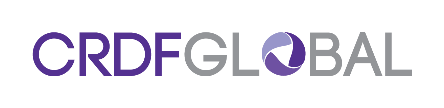 សេចក្តីប្រកាសអំពីកម្មវិធី ជំនួយក្នុងការពង្រឹងសន្តិសុខ​តាម​ប្រព័ន្ធ​អ៊ីនធើណិត (CySIG)ពេលកំណត់៖ថ្ងៃពុធ ទី៣០ ខែវិច្ឆិកា ឆ្នាំ២០២២ការបើកសម្ពោធ៖ថ្ងៃព្រហស្បតិ៍ ទី1 ខែឧសភា ឆ្នាំ2022ទិដ្ឋភាពទូទៅ៖ដើម្បីបង្កើនសន្តិសុខ​តាម​ប្រព័ន្ធ​អ៊ីនធើណិតនៅតាមបណ្ដាអង្គការនានា ក្នុងគោលបំណងដើម្បីធានាបាននូវការប្រើប្រាស់ទ្វេរដង ឬព័ត៌មានរសើបទាក់ទងការកើនឡើងដោយការវាយប្រហារ។CySIGs គឺជាជំនួយដែលឧបត្ថម្ភដោយអង្គការ CRDF Global ដើម្បីធានាបាននូវព័ត៌មាន និងបច្ចេកវិទ្យាដែលដែលប្រតិកម្មការសាយភាយ ដើម្បីការពារចោលួចតាមអ៊ីនធើណិតរបស់ PRC ពីវិស័យស្រាវជ្រាវ និងសិក្សាឯកជននៅអាស៊ីអាគ្នេយ៍ អឺរ៉ុប និងម៉ារ៉ុក។  CySIGs គឺ​ជា​រង្វាន់ដែលផ្ដល់អោយតែមួយដងដែលនីមួយៗមានទឹកប្រាក់រហត​ដល់​ទៅ $50,000។  រង្វាន់នេះត្រូវបានផ្ដល់អោយតាមរយៈអង្គការ CRDF Global។  សិទ្ធចូលរួម៖CySIGs បើកចំហរសម្រាប់បេក្ខជនដែលមកពីវិស័យសិក្សា ស្រាវជ្រាវ (ឯកជន និងសាធារណៈ) សហគ្រាសគ្រប់គ្រងដោយរដ្ឋាភិបាល និងទីភ្នាក់ងាររដ្ឋាភិបាល បណ្ដាក្រុមហ៊ុនឯកជនមកពីប្រទេសដែលមានសិទ្ធចូលរួមទាំងអស់ពីលក្ខណៈវិនិច្ឆ័យដែលត្រូវបានរាយនាមក្នុងបញ្ជី៖ ពលរដ្ឋនិងកម្មវិធីគេហទំព័រដែលផ្តោតលើអ្នកប្រើប្រាស់ ហេដ្ឋារចនាសម្ព័នបច្ចេកវិទ្យាដែលមានស្រាប់ សមស្របសម្រាប់ការពង្រឹងសុវត្ថិភាពកម្រិតខ្ពស់  បង្កើត រក្សាទុក និង/ឬចូលប្រើប្រាស់ឧបករណ៍ដែលមានមុខងារពីរ ពត៌មានដែលអាចជួយ WMD ជួយ និង/ឬដែលអាចដែលអាចវាយប្រហារបាន ទិន្នន័យ ឬបច្ចេកវិទ្យាដែលទាក់ទងទៅនឹងបញ្ញាសិប្បនិមិត្ត (AI) និងផ្នែកដែលពាក់ព័ន្ធនានា (ឧទាហរណ៍ ការរៀនតាមម៉ាស៊ីន ប្រព័ន្ធកុំព្យូទ័រ) បច្ចេកវិទ្យាជីវសាស្រ្ត ការផលិតគ្រឿងបរិក្ខាអគ្គិសនី និងការប្រើប្រាស់កុំព្យូទ័រដែលមានល្បឿនលឿន។  ប្រទេសដែលមានសិទ្ធិចូលរួម៖ ហ្សកហ្ស៊ី ឥណ្ឌូនេស៊ី ម៉ាឡេស៊ី ម៉ារ៉ុក ហ្វីលីពីន វៀតណាម កម្ពុជា ថៃ ប៉ូឡូញ រូម៉ានី។របៀបដាក់ពាក្យស្នើសុំ៖តាមរយៈផ្ញើសារអេឡិចត្រូនិកទៅកាន់ rkomyna@crdfglobal.orgរង្វាន់ជាទឹកប្រាក់ចំនួន៖រហូតដល់ $50,000រយៈពេលទទួលរង្វាន់៖រហូតដល់ថ្ងៃទី 28 ខែកុម្ភៈ ឆ្នាំ 2023ពត៌មានបន្ថែម៖សម្រាប់ពត៌មានលម្អិតទាក់ទងទៅនឹងការប្រកួតប្រជែង CySIG សូមចូលទៅកាន់៖ https://www.crdfglobal.org/funding-opportunities/